Základní škola a Mateřská škola Vlkoš, příspěvková organizace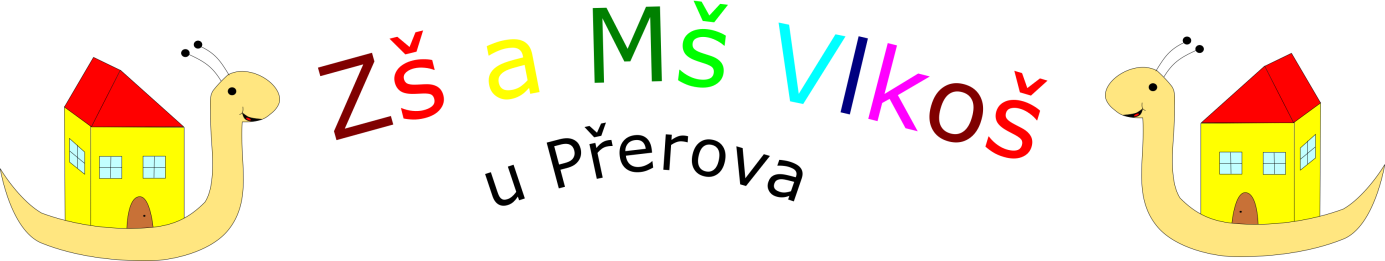 Výroční zpráva o činnosti školy za školní rok 2020/2021Zpracovala: Mgr. Marie Uhlířová1. Základní údaje o škole1.1. Základní škola a Mateřská škola Vlkoš, příspěvková organizaceje zařazena do školského rejstříku jako příspěvková organizace, s právní subjektivitou od 1. 9. 2007, jejímž zřizovatelem je obec Vlkoš. Jedná se o školu, která je organizována jako neúplná, malotřídní s pěti ročníky ve třech třídách. Název:                                                     Základní škola a Mateřská škola Vlkoš,                                                                    příspěvková organizaceSídlo:                                                       Náves 43, 751 19 VlkošPrávní forma:                                          příspěvková organizaceIČO:                                                        70989362Vyučovací jazyk:                                    českýPředmět činnosti:                                    poskytování základního vzděláváníZřizovatel:                                              Obec VlkošKapacita školy:                                       90 žákůIZO ZŠ:                                                  102 592 870Kapacita ŠD:                                          30 žákůIZO ŠD:                                                 172 103 436Kapacita výdejny:                                  70 žákůIZO výdejny:                                         120 201 518Kapacita MŠ:                                         28 dětíIZO MŠ:                                                107 631 717Ředitel:                                                  Mgr. Marie Uhlířová                                                                  od 1. 8. 2014
                                                                aprobace I. stupeň ZŠŠkolská rada:  – zástupce zřizovatele:  Petr Sobek                          – zástupce rodičů:         Kateřina Kutálková                          – zástupce pedagogů:   Hana ApoleníkováTelefon školy: 722 315 535 (ZŠ) 722 315 516 (MŠ)E-mail: zsvlkos@seznam.czWeb: www.zsvlkos.cz1.2. Charakteristika školyZákladní škola třída – ročník 1., 3. (13 žáků)třída – ročník 2. (8. žáků)     III.     třída – ročník  4., 5. (12 žáků)CELKEM 33 žáků Školní družina:  1 oddělení (30 žáků)Mateřská škola: 1 oddělení   CELKEM 20 dětíVýdejna:  2 výdejní místa1.3. Provoz školyBudova je otevřena od 6:45 do 15:30.Vyučování začíná v 8:00 a končí nejpozději v 15.00.  Provoz školní družiny je od 11:40 do 15:30.Provoz mateřské školy je od 6:45 do 15:30.Mimoškolní činnost (kroužky) probíhá v odpoledních hodinách nejpozději do 18.00 hodin.2. Rámcový popis personálního zabezpečení činnosti školy3. Učební plánŠkolní vzdělávací program pro základní vzdělávání Zelená škola (1. – 5. ročník)Každý vyučující měl pro své předměty zpracovány tematické a časové plány.Pro všechny ročníky byl zpracován  ŠVP (se zaměřením na přírodu a ekologii).4. Výchovně vzdělávací koncepceKoncepce školy byla vytvořena se záměrem nabídnout kvalitní vzdělávání v klidném, přátelském a podnětném prostředí „rodinného“ typu.Vytváření příznivých podmínek pro práci žáků ve škole.Vedení žáků k samostatnosti.Příprava žáků na přechod do plně organizované školy v Přerově.Využívání počítačů a výukových programů ve výuce.Nápravy výukových problémů. Plavecký výcvik pro všechny žáky školy.Volnočasové aktivity ve spolupráci Atlas a Bios Přerov.Účast na kulturních akcích pořádaných školou, OÚ Vlkoš, dalšími spolky.Řešení výchovných problémů s rodiči.Plnění preventivního programu.Ekologická výchova.4.1. Nabídka zájmových kroužků 2020/2021Keramika Pondělí   13:15 - 14:15      Hrdličková - V místnosti školní jídelny.Anglický jazyk pro 1. ročníkPondělí   12:00 - 12:30      Rejzková - První třída.Klub logikyČtvrtek   13:00 – 14:00   Apoleníková – Třetí třída.Z důvodu mimořádných opatření v době koronavirové pandemie, musely být zájmové kroužky zrušeny.Celkem se činností těchto kroužků účastnilo 33 žáků.Tělesná výchova se uskutečňovala v sokolovně, za příznivého počasí na školní zahradě a na přilehlém hřišti v těsném sousedství školy (od 14. 10. 2021 na základě usnesení vlády byly zakázány pohybové aktivity).V oblasti environmentální výchovy žáci pokračovali v úspěšném třídění odpadů do speciálních kontejnerů.V letošním školním roce nedošlo ke nadstandardním aktivitám z důvodu nařízení vlády a omezení vyplývajících následkem COVUDU-19.4.2. Škola v přírodě se letošní školní rok nekonala kvůli mimořádným opatřením COVID-195. Materiálně technické podmínkyKaždá třída má samostatnou učebnu v 1. patře. První, druhý a třetímu ročníku byla v letošním školním roce umožněna samostatná výuka v hlavních předmětech. V doplňujících předmětech došlo ke spojení výuky. Čtvrtý a pátý ročník byl spojen po celou dobu vyučovacích bloků. Místnost třídy pro čtvrtý a pátý ročník je vybavena novými moderními počítači. Všechny školní počítače jsou nyní připojeny k internetu a jsou využívány žáky v hodinách a také pedagogy při přípravě na vyučování. Strava byla do školy i nadále dovážena ze zařízení školního stravování v Chropyni.K technické modernizaci došlo ve třetí třídě, kde byl instalován nový dataprojektor včetně tabule s větším rozlišením, aby docházelo ke zkvalitnění výuky. V prostorách školní družiny byl taktéž instalován nový dataprojektor.Dále plánujeme pokračovat v postupné modernizaci prostor a zařízení v základní škole i v mateřské škole.6. Další vzdělávání pedagogických pracovníkůV rámci DVPP proběhlo následující vzdělávání:Vychovatelka ŠD -   školení Logika a hry Učitelky ZŠ a MŠ:matematická pregramotnostmatematická gramotnostčtenářská gramotnostinkluze APIVlogopedietvoření v školní družiněprávní aktualizacezapojení do Apiv B a SYPOúčast na webinářích www.rvp.cz,Eduardo.cz,7. Plnění plánu práce7. 1. ZŠUčitelé podporovali aktivitu žáků a učili je samostatně, tvořivě a iniciativně pracovat. Pedagogové se ve své práci zaměřili na vytváření mravních hodnot, podporování sebedůvěry a na přípravu pro praktický život tak, jak jej žáci denně poznávají na vesnickém prostředí, na utužování vazeb k přírodě i svému sociálnímu okolí a na seznamování žáků s lidovými zvyky a s tradicemi předků. Vyučující pracovali podle zpracovaných tematických plánů pro jednotlivé ročníky, které využívali a operativně přizpůsobovali v průběhu celého školního roku.Měsíční a týdenní plány práce, aktuální informace a změny v legislativě byly průběžně posílány ped. pracovníkům na jejich osobní emaily, byly plněny a na základě formálních i neformálních porad přizpůsobovány konkrétním situacím.Jako velmi přínosné se ukázalo využití interaktivní tabule ve výuce.  Učitelky zpestřovaly žákům výklad učiva nebo jeho procvičování interaktivními materiály. Vyučování se stalo pro žáky zajímavějším a nové učivo si lépe zapamatovali. Letošní školní rok přinesl také nové poznatky ve výuce, kdy učitelé i žáci byli nuceni během distanční výuky využívat technologické nástroje. Učitelé i žáci se seznámili s prostředím Office 365, díky kterému docházelo ke každodenní výuce pomocí online přenosů.7. 2. Školní družinaZpráva o školní družiněKapacita: 		30 žákůZpracovala: 		Hana ApoleníkováČinnost školní družiny navazuje plynule na konec vyučování a její provoz končí každý den v 15. 00 hodin. Věkové zastoupení žáků je od první do páté třídy.Kapacita ŠD je max. 30 žáků. Od začátku školního roku je do ŠD přihlášeno 30 žáků. Od 11. března 2020 byla družina uzavřena kvůli pandemii koronaviru. Od 25. května, kdy byly znovuotevřeny školy, se odpoledních vyučovacích bloků zúčastnilo 7 žáků.S nimi se snažíme být co nejvíce venku na školním hřišti. Tady hrajeme míčové hry, zkoušíme nové hrací prvky na naší zahradě. Uspořádali jsme soutěž v hodu papírovou vlaštovkou „Vládce nebes“.  A také se věnujeme zkoumání jarní přírody, s rostlinami jsme dělali pokusy klíčivosti, poznávali jsme, co zajímavého se děje se zárodky semen ve vodě a jak moc je voda důležitá pro klíčení rostlin. Porovnávali jsme, jaký vliv mají různé podmínky na klíčení rostlin a které jsou ty nejlepší. Zjistili jsme, jakou sílu rostliny mají, když dokáže fazolové semínko roztrhnout sádru. Mimo rostlin zkoumáme také život hmyzu. Připravili jsme hmyzí pastičky a pak pod lupou zkoumali různé brouky a půdní živočichy, pomocí encyklopedií jsme je pojmenovali, povídali si o jejich významu a způsobu života. Všechny hmyzí úlovky jsme vždy po pozorování vrátili na místo nálezu. Hmyz byl také předlohou pro naše vyrábění, z plata od vajíček jsme si vyrobili mravence a postavili mraveniště, poznatky z pozorování mandelinky bramborové jsme ztvárnili v leporelu „Životní cyklus mandelinky bramborové“. Na Den dětí jsme s pomocí Ferdy mravence hledali poklad, vědomosti, získané pozorováním rostlin a hmyzu nám pomohly při luštění hádanek a šifer, které nás k pokladu dovedly. Připomněli jsme si Den otců a v současné době malujeme  putovní kamínky. Naší celoroční družinovou hru „Cesta do pravěku“ jsme s počátkem pandemie přerušili a budeme v ní pokračovat až v září, kdy se v družině opět sejdeme všichni.7. 3. MŠZpráva o činnosti mateřské školy za školní rok 2020/2021Datum: 		31.8.2021Kapacita MŠ:    	28 dětíZpracovala:  		Alena PackováSložení třídyMateřskou školku Vlkoš ve školním roce 2019/20 navštěvuje 20 dětí, z toho je 13 chlapců a 7 děvčat. V letošním roce odchází do ZŠ 4 předškoláci, z nichž jsou dva chlapci a dvě dívky. Jeden chlapec požádal o odklad školní docházky.Dětí ve věkové kategorii 4-5 let je celkem 6, dětí ve věku 2-4 roky je 9.Spolupráce s rodiči V letošním roce byla spolupráce velmi dobrá. Rodiče projevovali zájem o dění ve školce. Pravidelně byli informováni o činnostech s dětmi i o připravovaných akcích. Případné potíže dětí byly konzultovány s rodiči a byla vždy hledána shoda v přístupu k dítěti. Kdykoliv po dohodě s učitelkou mohli rodiče zavítat do školy, mít jakoukoliv připomínku nebo dotaz týkající se jejich dítěte, práce učitelek atd. Rodiče se většinově zúčastňovali všech školních akcí a aktivně se zapojili do sběru papíru, Rodiče podporovali děti ve všech potřebách plynoucích ze školních aktivit (např. příprava masek na školní karneval, …)Adaptace dětíAdaptační období děti díky individuálnímu přístupu postupně zvládly. S adaptací dvouletých dětí významně pomohla asistentka pedagoga. Výhodou smíšeného oddělení také je, že starší děti můžou pomoci mladším kamarádům jak při sebe obslužných činnostech,  tak při hrách. Mladší děti vidí a následují vzor. Vzdělávací nabídka. Vzdělávání dětí probíhalo v souladu s programem Mateřské školy s názvem „Most přes řeku života“, který splňuje požadavky RVP. Vzdělávací nabídka je uspořádána do 10 integrovaných bloků, které jsou dále rozvedeny do dílčích témat a podtémat. Nabídkou různých pestrých činností se naplňovaly očekávané výstupy ze všech oblastí RVP – biologické, psychologické, interpersonální, sociálně-kulturní a environmentální. Na závěr každého tematického celku proběhla evaluace, na jejíž výsledky navazovala další vzdělávací činnost.Pro děti byla zvlášť zajímavá témata o přírodě, své znalosti si mohly ověřovat přímým kontaktem a pozorováním během vycházek kolem zahrádek, u rybníka, do polí i při návštěvách v rodinách (pozorování domácích zvířat). Průběžně jsme sledovali intelektuální rozvoj a pokroky ve vývoji u každého dítěte. Během distanční výuky v důsledku koronavirové pandemie od 18. 3. 2020 byla celá školka vymalována  a vyzdobena nástěnnými malbami a desinfikována. Byly opraveny dřevěné hrací kostky a lavičky. Průlezky, šplhadla a domeček na školní zahradě byly kompletně zrenovovány  a byl zde vybudován nový krytý altán pro venkovní činnosti. Na zahradě přibyly nové prvky: houpací hnízdo a šplhací pyramida. Po obnovení provozu 25. 5. 2020 jsme na školní zahradě pobývali ve zvýšené míře a v případě vhodného počasí, zde realizovali i přímou pedagogickou činnost. Mateřská škola byla na žádost rodičů otevřena i po dobu letních prázdnin. Od 1.7. do 17. 7.2021 ji navštěvovalo 14 dětí a od 17.8. do 31.8.2021 ji navštěvovalo 11 dětí.Některé dětí mají problémy se správnou výslovností, proto byl této oblasti věnován dostatek času a byl kladen důraz na správný řečový projev dětí v průběhu všech činností. Obě učitelky v minulosti absolvovaly logopedické školení. V rámci řízené činnosti byly s dětmi procvičovány a uvolňovány mluvidla, formou her a říkanek.Záměrem učitelek bylo vytvořit přátelskou atmosféru a vzájemnou důvěru, která děti pozitivně ovlivňuje. Výchovný proces byl přizpůsoben individuálním a vývojovým potřebám dětí, byl jim poskytován dostatek prostoru k osobnímu projevu. Děti byly vedeny k rozvinutí svým nejlepších vlastností a dovedností a učily se zvládnout obtíže, které běžný život někdy přináší.Akce Mateřské školy během školního roku 2020/2021divadlo v Chropyni, celkem  3 představenípromítání ve 3D téma „OCEÁN“podzimní vycházka do Olšiček a stavby z přírodninvystoupení pro seniory v sokolovněprogram zubní prevence s panem Forejtem, celkem  3 návštěvy v průběhu školního rokumaškarní karneval v prostorách MŠ3 týdenní výpomoc dvou studentek 2 ročníku SPGŠ Přerovrozloučení s předškoláky v rámci dopoledního programu a balónkování s paní ZoubkovouAkce MŠ ve spolupráci se Základní školouvánoční výstava v tělocvičně školyAkce MŠ ve spolupráci se Základní školou a rodičisběr papíruVánoční vystoupení dětí v areálu školního dvorasetkání ředitelky ZŠ a rodičů předškolákůsetkání ředitelky, učitelů a členů školní radyAkce MŠ ve spolupráci s rodičipodzimní tvoření - dýňová strašidlaMikulášská nadílkavánoční dílnička – výroba svícínkuKoledování ve vsiVšechny akce proběhly v přátelském duchu a přinesly zábavu i nové dovednosti a poznatky. Z důvodu mimořádných opatření v době koronavirové pandemie, musely být další plánované akce zrušeny.Fotodokumentace z akcí je na stránkách školy na www.zsvlkos.cz8. Údaje o zařazování žákůV tomto školním roce navštěvovalo:základní školu 33 žákůmateřskou školu 20 dětí, z toho je 13 chlapců a 7 děvčat. Počty žáků na konci školního roku:K letošnímu zápisu v ZŠ se dostavilo 7 předškoláků (1 dívka, 6 chlapců). Všichni byli přijati k základnímu vzdělávání. V MŠ se k zápisu dostavilo 6 dětí (4 dívky, 2 chlapci). 6 dětí bylo přijato k předškolnímu vzdělávání.Z 5. ročníku odešlo 7 žáků - do 6. ročníku na plně organizovanou školu v Přerově ZŠ Trávník, jedna žákyně přestoupila  na základní školu v Kroměříží.9. Přehled o výsledcích vzděláváníZáškoláctví a neomluvené hodiny nebyly v tomto školním roce řešeny. Na škole nebyla udělena snížená známka z chování. Nevyskytly se závažnější problémy. Pochvaly třídního učitele byly uděleny za aktivitu a pomoc ve třídě.Na víceletá gymnázia přijato: V tomto školním roce pokračovala v souladu se školním vzdělávacím programem v 5. ročníku výuka informatiky. Žáci se seznamovali s prací na počítačích a naučili se pracovat s textovým editorem, grafickým programem, a také vyhledávat informace na internetu. Byli také poučeni o nebezpečí, které je spojeno s využíváním počítačové techniky a internetu.10. Školní prevence negativních jevůV tomto školním roce pracoval v naší škole jako preventista od 1. 9. 2019 Mgr. Veronika Mišunová. Hodnocení PPŠ za rok 2020/2021

Preventivní plán školy (dále jen PPŠ, dříve Minimální preventivní program – MPP) je dokument ZŠ a MŠ Vlkoš postihující základní strategii prevence sociálních patologií. Naše škola připravuje a realizuje PPŠ, který vychází z metodických pokynů MŠMT a z metodických doporučení Pedagogicko-psychologické poradny (PPP) Olomouc, pracoviště v Přerově.  Cíle PPŠ zaměřené na prevenci společensky nežádoucích jevů jsou dlouhodobé, v průběhu školního roku 2020/2021 byly splněny a v dalších školních letech budeme na jejich výsledky dále navazovat.Letošní školní rok nepřinesl velké množství kázeňských přestupků. Pokud k přestupku došlo, měl nízkou intenzitu a proběhla včasná náprava (individuální pohovor, práce se třídou, informovanost rodiče). Letošní školní rok se vyznačoval častými preventivními opatřeními, které byly formou preventivních programů praktikovány ve všech ročnících. Především ve druhém, čtvrtém a pátém ročníku byly preventivní programy realizovány pod oborným vedením ve spolupráci s PPP Přerov. V prvním a třetím ročníku byly preventivní programy realizovány pod vedením školního metodika prevence. Škola spolupracovala s okresní pedagogicko-psychologickou poradnou v Přerově, s níž byl konzultován individuální plán žáků s doporučenou integrací. Školní metodik prevence se zúčastňoval schůzek a setkání metodiků prevence organizovaných PPP (tyto schůzky byly realizovány především online formou). 
V průběhu školního roku byla žákům k dispozici nástěnka prevence s informacemi a schránka důvěry, která byla využita minimálně. Po celou dobu přítomnosti ve škole byl žákům i vyučujícím k dispozici metodik prevence. Díky narušení výuky následkem koronaviru bylo shledáváno minimum výchovných problémů.
Škola se podílela na kvalitním trávení volného času dětí nabídkou a) volitelného předmětu – náboženství – p. Matlochová,b) zájmových kroužků:Keramika - p. HrdličkováAngličtina pro 1. ročník - p. RejzkováKlub logiky – p. ApoleníkováKroužky probíhaly v rámci školní družiny. Již v průběhu roku bohužel došlo k ukončení realizace zájmových aktivit vzhledem k hygienickému opatření a z důvodu organizovaného času u jednotlivých tříd (aby nedocházelo k jejich střetávání). Při vstupu do školy je umístěn videotelefon, který monitoruje vstup pro žáky a veřejnost a zvyšuje zabezpečení proti vniknutí a pohybu cizích osob v prostorách školy. Personální zabezpečení je realizováno školnicí při vstupu do školy, budova je po celý den uzamčena.  Žáci byli měsíčně poučováni o chování a bezpečnosti, zejména při vstupu do školy a o chování při pohybu cizích osob v budově,o bezpečnosti v silničním provozu,o chování v prostorách školy a při akcích mimo školuÚdaje o aktivitách a prezentaci školy na veřejnosti1. V rámci projektů, které jsou součástí Školního vzdělávacího programu ,,Zelená škola‘‘
ZáříZáložka do knihy – mezinárodní projektChropyně – divadlo pro MŠTřídní schůzka  MŠ Projektový den Horní MoštěniceTřídní schůzka  ZŠ  Vnitřní projektové dnyPreventivní programy (1. – 5. ročník)Projektový den - polytechnikaŘíjen - prosinecVlána nařídila mimořádné opatření vzhledem ke koronaviru, kdy v období od 14.10. 2020 byla nařízena distanční výuka (ročníky postupně přecházely na prezenční výuku v různých intervalech). Po znovuotevření výuka probíhala za doprovodu pravidelného testování a za přísných hygienických podmínek. . Leden Práce se třídou probíhala pouze v rámci třídního kolektivu (omezení nadstandardních aktivit).Únor Práce se třídou probíhala pouze v rámci třídního kolektivu(omezení nadstandardních aktivit).Březen Práce se třídou probíhala pouze v rámci třídního kolektivu(omezení nadstandardních aktivit).Duben Práce se třídou probíhala pouze v rámci třídního kolektivu(omezení nadstandardních aktivit).Den Země Zápis dětí do ZŠKvětenPreventivní programy ve všech třídáchZápis dětí do MŠDen dětíČervenŠkolní výlet do ZOOZámek ChropyněSoutěže, kterých se žáci letošní školní rok zúčastniliŽáci se letošní školní rok nezúčastnili soutěží, jelikož v rámci omezení nebylo možné konat nadstandardní aktivity. Žáci školy se zúčastnili mezinárodního projektu Záložka – výroba záložek a jejich výměna s žáky ze Slovenska.
11. Údaje o výsledcích provedených inspekcí a kontrol V tomto školním roce proběhla kontrola školní inspekcí. Školní inspekce prověřila školní řád, školní vzdělávací program a pravidla hodnocení.S výsledkem šetření byl seznámen starosta obce a školní řada. Dále jen běžné bezpečností, preventivní a  požární kontroly a revize.12. Spolupráce s OÚ, školskou radou, spolky a zájmovými sdruženímiSpolupráce se zřizovatelem probíhala v těchto bodech: seznamování se vzděláváním a vizí školy seznámení s personálním obsazením školyspolupráce při přípravě návrhu rozpočtu předávání základních dokumentů a informací konzultace v oblasti účetnictví a inventarizace majetkuprojednávání oprav a modernizace budovy školy projednávání provozních záležitostí.Spolupráce se školskou radou:projednávání a schvalování školního řáduaktualizace školního vzdělávacího programu  seznamování s personálním obsazením školyseznámení s výsledky kontrolseznámení a aktualizace koncepce školySpolupráce s Atlas Bios Přerov:Zajišťování volnočasových aktivit dětíSpolupráce s místními spolky:Žáci školy navštěvují pravidelné cvičení místního Sokola. Hrají fotbal v FK Vlkoš. Zapojují se do akcí pořádaných místními spolky. Rodiče i ostatní návštěvníci školy jsou informováni o dění ve škole a o organizaci vyučování informačními vývěskami na nástěnkách školy a také prostřednictvím pravidelně aktualizovaných webových stránek školy a facebooku. Rodiče, a také senioři jsou pravidelně zváni na akce pořádané školou.Vzhledem k mimořádným opatřením COVID – 19 se společenské akce nekonaly. Zápis do mateřské školy, který se konal distanční formou a bezkontaktně. V září se teprve s novými dětmi uvidíme a v rámci adaptačních programů pevně doufáme, že jim budeme moci poskytnout individuální přístup v plné míře.V době prázdnin je uzavřeno veřejnosti dětské hřiště v areálu školní zahrady vzhledem k trvajícím opravám.  Škola využívá umělou plochu tenisového kurtu a rovněž venkovní hřiště Sokola Vlkoš k tělovýchovným aktivitám v průběhu školního roku.13. Přímé náklady na vzdělání z prostředků MŠMTFinanční prostředky na všechny neinvestiční výdaje tj. platy, OON a ONIV byly poskytovány z MŠMT prostřednictvím Krajského úřadu Olomouckého kraje, odboru školství, mládeže a tělovýchovy, oddělení financování školství, Jeremenkova 40a, 779 11 Olomouc. V roce 2017 byly tyto prostředky zcela vyčerpány. 13.1. Příspěvek na provoz z prostředků obceNáklady na provoz školy představují především provozní náklady, a to zejména náklady na spotřebu energie, opravy a udržování, mzdové náklady, služby a odpisy. Výnosy tvoří především příspěvek na provoz od zřizovatele, úroky z účtu, tržby za úplatu od rodičů mateřské školy.14. Zapojení školy do rozvojových a mezinárodních projektůŽáci školy se zúčastnili mezinárodního projektu Záložka – výroba záložek a jejich výměna s žáky ze Slovenska.15. Zapojení školy do dalšího vzdělávání v rámci celoživotního učeníZapojení do projektu APIV  - inkluzivní vzdělávání.16. Školou předložené a realizované projekty financované z cizích zdrojůOd ledna 1.1.2021 začínalo další pokračování šablony  - Vlkoš 80. Recyklohraní, Ovoce do škol. Mléko do škol.17. Vlastní hodnoceníKonkrétní cíle:- dodržovat Úmluvu o právech dítěte- nadále zlepšovat klima školy- zlepšovat psychohygienické podmínky- věnovat se talentovaným a integrovaným žákům- zaměřovat se na rozvoj využití výpočetní techniky - zaměřovat se na rozvoj polytechnické výchovy- zaměřovat se na rozvoj estetického cítění žáků- rozvíjet komunikativní schopnosti v cizím jazyce- vést žáky k ochraně životního prostředí- prohlubovat a uvádět v činnost nové formy výchovy a vzdělání- pokračovat v boji proti drogám, násilí a šikaně- zlepšovat materiálně - technické vybavení- prohlubovat spolupráci s veřejnostíCo se podařilo:dobrá úroveň pedagogických pracovníků, kteří zvládají složité podmínky výuky ve spojených třídáchvytvoření dobrého kolektivu pedagogů  kvalitní příprava na přechod žáků na 2. stupeň  každý pedagogický pracovník má k dispozici svůj vlastní přenosný počítač – příprava výukových programů – zkvalitnění výukydostatečné finanční zajištění školy od zřizovatele, výsledek hospodaření školy je vždy kladnýškola je příjemné a přátelské prostředí podnětné pro výchovu a vzdělávání dětí i pro klidnou práci všech zaměstnancůpro žáky s SVP jsou vypracovávány individuální vzdělávací plány, rovněž také pro žáky nadané, plány jsou pravidelně vyhodnocovány – spolupráce s PPP v Přerovědobrá informovanost rodičů i veřejnosti: internetové stránky školy jsou pravidelně aktualizoványmožnost přípravy na výuku cizího jazyka již od první třídy  (kroužky)bohatá nabídka akcí v průběhu celého školního roku, která zahrnuje kulturu, prevenci sociálně – patologických jevů, pohybové a hravé aktivity, výchovu ke zdravému životnímu stylu aj.projektové dny se zapojením veřejnostipravidelné hodnocení výsledků výchovy a vzdělávání a konzultace s rodiči (pedagogické rady, třídní schůzky a konzultace o prospěchu a chování)spolupráce s veřejností (OÚ, kluby, spolky a sdružení v obci)nabídka ŠD a volnočasových aktivit ((kroužků) je pro děti zdarmamožnost pobytu žáků na školní zahradě v době hlavní přestávky18. ZávěrNaše priority:- účinné demokratické vedení školy, týmové řízení- vedení školy motivuje, vytváří podmínky pro práci, řídí rozvoj školy- existuje strategie, plánování- jsou jasné kompetence, odpovědnost- probíhá účinné hodnocení a kontrola- škola se orientuje na žáka, na služby pro žáky, rodiče a veřejnost- výuka se přizpůsobuje potřebám žáků- využíváme nové formy a metody práce- škola podporuje aktivitu a tvořivost žáků i pedagogů- ve škole udržujeme stanovenou disciplínu, morálku a systém hodnot- zlepšujeme podmínky pro relaxaci žáků i učitelů- škola podporuje DVPP- interakce učitel - žák - rodič má dobrou úroveňNa co se zaměříme:Setrvat u prohlubování návyku odpovědnosti u žáků Využití zahrady pro výuku za příznivého počasí Zajištění úplné kvalifikovanosti všech pedagogů Rozvoj dovedností a pracovních návyků po distanční výuceDoučování – naplnění národního plánu doučováníZdroje: MPP, přehled akcí, zprávy z akcí, hospitace, podklady učitelů, záznamy z pedagogické rady, pohovory s rodiči, konzultace se zřizovatelemPedagogičtí pracovníci byli seznámení s výroční zprávou na pedagogické radě 26. 8. 2021Výroční zpráva byla schválena školskou radou dne: 13. 10. 2021Ve Vlkoši dne 14. 10. 2021			Mgr. Marie Uhlířová, ředitelka školyPočet pracovníků celkemPočet učitelů  6Počet vychovatelů ŠD  2Počet provozních zaměstnanců  2Pedagogičtí pracovníciFunkceÚvazekStupeň vzdělání AprobaceMgr. Uhlířová ředitelka1,00VŠ1. st ZŠMgr. Pavlíkováučitelka1,00VŠ1. st ZŠApoleníkováVychovatelkaAsistent pedagoga0,6středoškolskévychovatelkaRejzkováVychovatelkaAsistent pedagoga0,500,50středoškolskévychovatelkaMgr. PlhákováŠkolní asistent0,50VŠ Ing.Packováučitelka1,00SPgŠUčitelství pro MŠ Sládečkováučitelka1,00Gymnázium + VŠ1. st ZŠMgr. Mišunováučitelka1,00SPgŠ+ VŠSociální pedagogikaBc. Ostrčilováučitelka1,00VŠSociální pedagogikaSivákováŠkolní asistent0,50středoškolskéKostíkováAsistent pedagoga0,50středoškolskéOstatní pracovníciFunkceÚvazekp. Vaňková (ZŠ)školnice1,00výdej stravy0,20p.Bednaříková (MŠ)školnice0,70výdej stravy0,30Ročník1.2.3.4.5.Počet žáků48957Výchovná opatřeníVýchovná opatřeníVýchovná opatřeníVýchovná opatřeníVýchovná opatřeníVýchovná opatřeníVýchovná opatřeníVýchovná opatřeníVýchovná opatřeníVýchovná opatřeníVýchovná opatřeníročník1.1.2.2.3.3.4.4.5.5.ročník1. pol.2. pol.1. pol.2. pol.1. pol.2. pol.1. pol.2. pol.1. pol.2. pol.Pochvala0403010002Napomenutí TU0000000000Důtka TU000010000Důtka ŘŠ0000000000Přehled prospěchuPřehled prospěchuPřehled prospěchuPřehled prospěchuPřehled prospěchuPřehled prospěchuPřehled prospěchuPřehled prospěchuPřehled prospěchuPřehled prospěchuPřehled prospěchuročník1.1.2.2.3.3.4.4.5.5.ročník1. pol.2. pol.1. pol.2. pol.1. pol.2. pol.1. pol.2. pol.1. pol.2. pol.Prospěl s vyznamenáním4488993366Prospěl0000002211Neprospěl0000000000z pátého ročníkugymnázia zřiz. krajem0soukromá gymnázia0církevní gymnázia0Základní škola a Mateřská škola Vlkoš, příspěvková organizace Náves 43, 751 19 VlkošIČO70989362Tel: 722 315 535 ZŠ       722 315 516 MŠE-mailzsvlkos@seznam.czWebwww.zsvlkos.czŘeditelka školyMgr. Marie UhlířováMetodik prevenceMgr. Veronika MišunováVýchovný poradceMgr. Petra Pavlíková